Archery NZ 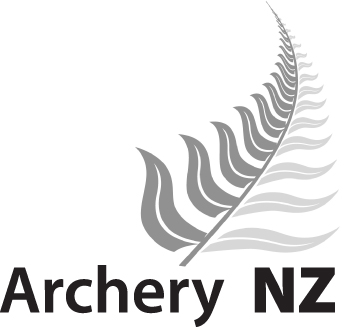 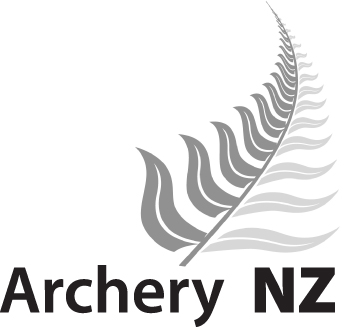 Application for Dispensation For International Selection2019Note: All definitions used in this form are the same as those in the main Selection Policy.International Event or Events for which Dispensation is being requested:______________________________________________________________________________________________________Date of the International Event: 	________________________________________________________________Dispensation from attending a requirement that is a condition of the Selection Policy (Select one of the below):•	Archery NZ Athlete Training Camp•	Other (please list): ________________________________________________________This requirement that is part of the Selection Policy is hereafter referred to as “The requirement Under Consideration”.This form should be completed by an Archer seeking dispensation from the requirement to attend “the requirement under consideration” in order to be eligible for selection to represent Archery NZ at an International Event. Once completed by the Archer this form should be forwarded to the Selection Panel Convener at selectionpanel@archerynz.co.nz.  This must be received by the Convener no later than three weeks before the closing date for the “The requirement under consideration”.I, ____________________________________________, Archery NZ No: _________ hereby seek dispensation from the requirement attend “the requirement under consideration” in order to be eligible for selection to represent Archery NZ at the International Event/s named above.Select one of the following:I seek this dispensation because I have an injury (or medical condition) that prevents me from participating in “the requirement under consideration”, and I have attached a medical certificate in support of my application.OrI have an employment contract which makes me unavailable during the time that “the requirement under consideration” is being held and my employer will not release me from my contractual liabilities. I have attached a signed statement from my employer in support of my application.OrMy reasons for not being able to attend “the requirement under consideration” are:__________________________________________________________________________________________________________________________________________________________________________________________________________________________________________________________________________________________________________________Therefore I wish to apply for dispensation from “the requirement under consideration”.___________________________________________________________ 	Date: __________________________________Signature (Signature of parent or guardian if archer is under 20 years of age)This request for dispensation will be answered by email by the Selection Panel Convener within 10 days of receipt.At a meeting of the Board of Archery NZ and the Selection Panel, the above dispensation was given due consideration and we recommend/do not recommend (delete as appropriate) that dispensation be granted.Signed: __________________________________________________________________ Selection Panel ConvenerDate: ____________________________________________________________________